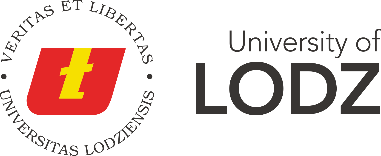 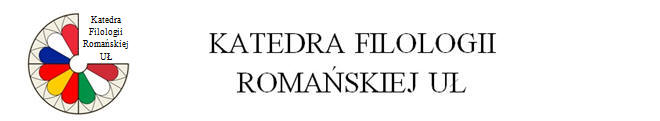 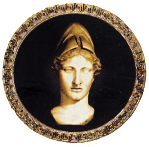 KATEDRA FILOLOGII KLASYCZNEJI KATEDRA FILOLOGII ROMAŃSKIEJUNIWERSYTETU ŁÓDZKIEGOZAPRASZA NA MIĘDZYNARODOWĄ INTERDYSCYPLINARNĄ KONFERENCJĘ NAUKOWĄMETATEKSTY  I  PARATEKSTYTEATRU  I  DRAMATU (OD ANTYKU DO WSPÓŁCZESNOŚCI)ŁÓDŹ17-18 MARCA 2016 ROKUTematem konferencji są dwie kategorie transtekstualności wyróżnione przez Gérarda Genette’a – meta- i paratekstualność, ujęte w kontekście badań nad teatrem i dramatem. Do szeroko rozumianych meta- i paratekstów należą didaskalia, ilustracje, incipity, odsyłacze, posłowia, przedmowy, przypisy, tytuły, a także różnego rodzaju komentarze, recenzje, omówienia oraz streszczenia. Peryferie tekstu zmieniały się na przestrzeni wieków od epoki starożytnej do czasów współczesnych. Ich cechy charakterystyczne i zadania zależały od rodzaju tekstu głównego, epoki literackiej oraz dominujących w danej kulturze tendencji naukowych oraz teatralno-dramatycznych.Chociaż terminy „metatekst” i „paratekst” są nowożytne, ich przykłady można znaleźć już w antyku, na początku istnienia literatury europejskiej. Do tego rodzaju tekstów należą starogreckie i łacińskie scholia, czyli komentarze, w których znajdują się np. streszczenia starożytnych utworów dramatycznych, życiorysy poetów czy uwagi dotyczące ówczesnych przedstawień teatralnych. Wszystkie te teksty stanowią podstawę badań w projekcie Starożytny teatr i dramat w świetle pism scholiastów, finansowanego przez Narodowe Centrum Nauki (DEC-2012/07/B/HS2/01475), który jest realizowany przez organizatorów konferencji.Głównym celem konferencji jest dyseminacja wyników badań osiągniętych podczas realizacji wspomnianego projektu oraz skonfrontowanie ich z rezultatami prac innych badaczy reprezentujących różne dziedziny humanistyki (filologie nowożytne, kulturoznawstwo, socjologia, antropologia i inne). Konferencja adresowana jest do szerokiego interdyscyplinarnego grona naukowców, podejmujących w swych badaniach problematykę meta- i paratekstów teatru oraz dramatu.Język konferencji: angielski, polskiPropozycje wystąpień (maximum 350 słów włączając bibliografię) prosimy przesyłać 
w pliku Word wraz z tytułem odczytu. Dane autora i dokładną afiliację prosimy umieścić w treści mejla i wysłać na adres: metateksty@wp.pl do 31 grudnia 2015. Wystąpienia nie mogą przekraczać 20 minut.Informacje o akceptacji wystąpienia przez Komitet Naukowy konferencji:13 stycznia 2016 rokuOstateczny termin uiszczenia opłaty konferencyjnej:15 lutego 2016 rokuProgram konferencji zostanie ogłoszony najpóźniej:28 lutego 2016 rokuOpłata konferencyjna, która pokrywa materiały konferencyjne oraz druk wystąpienia 
w języku polskim lub angielskim (pod warunkiem otrzymania pozytywnej recenzji), wynosi 250 PLN (70 EURO). Opłata rabatowa oferowana doktorantom wynosi 150 PLN (45 EURO).Opłatę konferencyjną prosimy przekazywać przelewem bankowym na konto Wydziału Filologicznego UŁ:Uniwersytet ŁódzkiBank PKO S.A. II o/ Łódźul. Piotrkowska 27090-959 ŁódźNr konta 96 1240 3028 1111 0010 2943 1767SWIFT: PKOPPLPWz tytułem przelewu: „METATEKSTY.KONFERENCJA2016”. UWAGA: Zgodnie 
z obowiązującymi przepisami organizator konferencji zobowiązany jest do wystawienia faktury tylko i wyłącznie na osobę lub instytucję dokonującą wpłaty na konto UŁ.SZCZEGÓŁOWE PYTANIA PROSIMY KIEROWAĆ NA ADRES: metateksty@wp.pl Komitet organizacyjny konferencjiProf. dr hab. Jadwiga CzerwińskaDr Małgorzata BudzowskaDr Katarzyna Chiżyńska